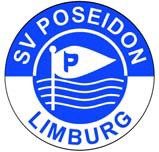 Vereinsmeisterschaften –2019 – AusschreibungIm Jahr 2019 findet die Vereinsmeisterschaft im Parkbad (09./10.05) und im HallenbadOffheim (11.05.) zu folgenden Zeiten statt:BITTEBEACHTEN!	Diese Zeiten/Strecken können sich je nach Anmeldesituation noch verändern!Einschwimmen beenden spätestens 20 Minuten vor Beginn!Do., 09.05.2019 (17.00 bis 20.30Uhr)	800/1.500mFr., 10.05.2019 (17.00 bis 19.30Uhr)	400m Freistil – 100m Rücken – 100m BrustSa., 11.05.2019 (08.30 bis 12.30Uhr)	200m Lagen – 100mFreistil – 100m Delphin50m Brust / Rücken / Freistil / Delphin25m Brust / Rücken / FreistilAm Samstag, den 11.05.2019 gibt es nachdem der Wettkampf beendet ist einen kleinen Snack (vermutlich Bratwurst mit Brötchen). In dieser Zeit werden wir die Ergebnisse zusammenfassen und auswerten. Die Siegerehrung findet im Anschluss statt.Alle Teilnehmer der Aufbaugruppen schwimmen 25m Brust, Freistil, RückenAlle Teilnehmer der Jahrgänge 2010 und jünger schwimmen 50 m Brust, Freistil, Rücken Alle Teilnehmer der Jahrgänge 2009 bis 2008 schwimmen 200m Lagen, 50m Delphin, 50 und 100m jeweils in Rücken, Brust, Freistil.Alle Teilnehmer der Jahrgänge 2007 und älter schwimmen die u.a. Strecken: Frauen	Männer800m Freistil	1500m Freistil400m Freistil	400m Freistil200m Lagen	200m Lagen100m Delphin	100m Delphin100m Rücken	100m Rücken100m Brust	100m Brust100m Freistil	100m Freistil50m (alle Strecken)			     50m alle StreckenDie Wertung erfolgt in den Jahrgängen 2010 und jünger, 2009/2008, 2007/2006, 2005/2004, 2003 und älter. Die Aufbaugruppen werden getrennt bewertet.Alle Teilnehmer erhalten Urkunden und Medaillen. Die Erstplatzierten (beste Gesamtpunktzahl) der Jahrgangswertungen erhalten einen Pokal. Zusätzlich wird der/dem Vereinsmeister(in) (Gesamtwertung)ein Pokal verliehen.Ein Vor-oder Nachschwimmen von Disziplinen ist grundsätzlich nicht möglich. Eine Teilnahme kann nur nach vorheriger Anmeldung unter wkmeldung@poseidon-limburg.de bis zum 19.04.2019 20.00 Uhr erfolgen. Die Meldung für alle Wettkämpfe ist kostenfrei.Bleiben gemeldete Teilnehmer unentschuldigt (vor dem Wettkampf) dem Wettkampf fern, wird eine Gebühr von 5 Euro für die Urkunde/Medaille erhoben; Abmeldung nur bis drei Tage zuvor (auch bei Krankheit!) möglich!Eintrittsregelung Offheim:Der Zutritt zum Bad ist für den Zeitraum der Vereinsmeisterschaften für jeden möglich. Im Bad darf sich nur mit sauberen Badeschuhen oder barfuß aufgehalten werden;Straßenkleidung ist nicht gestattet!Eintrittsregelung Parkbad:Teilnehmer der Vereinsmeisterschaften brauchen keine Eintrittskarte.Die Begleitpersonen von Kindern erhalten kostenfrei Eintritt, insofern sie nicht selbst schwimmen. Dazu muss an der Kasse der Name angegeben werden und das Ziel/der Zweck des Zutritts (Vereinsmeisterschaften SVPoseidon /Vereinsheim).KEIN Zutritt mit Straßenschuhen an den Beckenbereich!